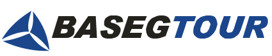 +7 (342) 243 35 63, +7 902 47 61786baseg-tour@mail.ruwww.baseg-tour.ruВСЕ КРАСКИ КРЫМАОднодневные походы в горы и пещерные города, экскурсии по дворцам и паркам, дегустация вин и отдых на мореЗа время путешествия мы побываем в разных уголках Крыма. Поднимемся на Аю-даг, погуляем в Долине Приведений, пройдёмся по роскошным набережным Ялты, покатаемся на САПах в Гурзуфе и, конечно, посетим Воронцовский и Массандровский дворцы. Сменим обстановку и проведем 3 дня в горном приюте Чатыр-Дага.  Поднимемся на верхнее плато, прикоснёмся к тайнам подземного мира и восхитимся красотой крымских пещер. Подышим чистейшим горным воздухом и отдохнём от городской суеты.Заключительная часть будет не менее интересной и насыщенной. Мы будем жить на самом берегу моря, в комфортабельном пансионате недалеко от Севастополя. Совсем рядом с нами будут и Бахчисарайский дворец, и пещерный город Эски-Кермен, и  Балаклава, где мы обязательно побываем. Крымские вина, различные вкусности татарской кухни, фрукты, свежая рыба и горячий хлеб  дополнят палитру красок Крыма. Присоединяйтесь к нашей группе, гарантируем отличный отдых в хорошей компании.14-27 сентября14 дней/13 ночейСтоимость тура: 47 800 рублей.В стоимость включено:Проживание в пансионате в Партените (с затраками и ужинами), в горном приюте и в пансионате в Каче в номерах на 2-3 человека (готовим сами);Переезды на всём маршруте на комфортабельном микроавтобусе с гидом-водителем;Обзорные и тематические экскурсии в Севастополе, в Воронцовском и Массандровском дворцах, в Балаклаве, в пещерах Чатыр Дага;Дегустация вин и экскурсии в Массандре и Альма Валле;Прогулка по морю на кораблике из Балаклавы.Дополнительно:Авиаперелёт до Симферополя и обратно;Питание (примерно 400-600 руб. в день);Входные билеты во дворцы и музеи (1000-1500 руб. за поездку);Доплата за одноместное размещение (7 800 руб.).Программа тура1 деньВстреча в Симферополе, трансфер в посёлок Партенит.  Заселение в пансионат.Свободное время отдых на море. Вечером общий ужин, знакомство группы.2 деньСвободное время, отдых на море.После обеда экскурсия в ботанический сад, вечером – прогулка по Ялте.3 деньПоход на Аю-даг.После обеда поездка в Гурзуф, катание на САПах, прогулка по набережной.4 деньПоездка в Долину Приведений. Для желающих восхождение на плато Демерджи.5 деньЭкскурсии в Воронцовский и Массандровский дворцы. Дегустация вин Массандры.6 деньПереезд на Чатыр-Даг, размещение в горном приюте.Экскурсии в пещеры Мраморная и Эмине Баир Хосар.Вечером свободное время, посиделки у костра.7деньПоход на Верхнее плато Чатыр-Дага.Вечером свободное время, посиделки у костра.8 деньПоход к  Красным пещерам через Перевальное.Вечером свободное время, посиделки у костра.9 деньПереезд в Балаклаву.Прогулка с пикником на катере, купание в бухтах. Вечером заселение в пансионат в посёлке Кача.10 деньПоездка в Бахчисарайский дворец и пещерный город Чуфут-Кале.Обед в татарском кафе (по желанию).11 деньПоездка в Севастополь, экскурсия по городу.12 деньСвободный день, отдых на море, прогулки. 13 деньПоездка в пещерный город Эски-Кермен.После обеда поездка на винодельческое предприятие Альма Валле, дегустация вин.14 деньПереезд в Симферополь, экскурсия по городу, свободное время. Трансфер в аэропорт Симферополя.